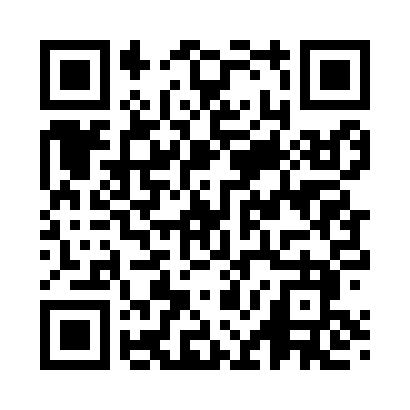 Prayer times for Acasto, Missouri, USAWed 1 May 2024 - Fri 31 May 2024High Latitude Method: Angle Based RulePrayer Calculation Method: Islamic Society of North AmericaAsar Calculation Method: ShafiPrayer times provided by https://www.salahtimes.comDateDayFajrSunriseDhuhrAsrMaghribIsha1Wed4:406:051:044:568:049:292Thu4:396:041:044:568:059:313Fri4:376:031:044:568:069:324Sat4:366:021:044:578:079:335Sun4:346:011:044:578:089:356Mon4:325:591:044:578:099:367Tue4:315:581:044:578:109:388Wed4:295:571:044:588:119:399Thu4:285:561:044:588:129:4010Fri4:275:551:044:588:139:4211Sat4:255:541:044:588:149:4312Sun4:245:531:044:598:159:4413Mon4:225:521:044:598:169:4614Tue4:215:511:044:598:179:4715Wed4:205:501:045:008:189:4916Thu4:185:491:045:008:199:5017Fri4:175:481:045:008:209:5118Sat4:165:471:045:008:219:5319Sun4:155:461:045:018:229:5420Mon4:135:461:045:018:239:5521Tue4:125:451:045:018:239:5622Wed4:115:441:045:018:249:5823Thu4:105:431:045:028:259:5924Fri4:095:431:045:028:2610:0025Sat4:085:421:045:028:2710:0126Sun4:075:421:045:038:2810:0227Mon4:065:411:055:038:2910:0428Tue4:055:401:055:038:2910:0529Wed4:045:401:055:038:3010:0630Thu4:045:391:055:048:3110:0731Fri4:035:391:055:048:3210:08